OGGETTO: Circolare straordinaria prot. n. 676 del 23/01/2014  relativa alle azioni C1 “Interventi formativi per lo sviluppo delle competenze chiave – comunicazione nelle lingue straniere” del Programma Operativo Nazionale: “Competenze per lo Sviluppo”. - 2007IT051PO007 - finanziato con il FSE. Anno scolastico 2013/14.                                                                                           Il Dirigente Scolastico                                                                                    Prof. Gaetano SciancaleporeOGGETTO: Circolare straordinaria prot. n. 676 del 23/01/2014  relativa alle azioni C1 “Interventi formativi per lo sviluppo delle competenze chiave – comunicazione nelle lingue straniere” del Programma Operativo Nazionale: “Competenze per lo Sviluppo”. - 2007IT051PO007 - finanziato con il FSE. Anno scolastico 2013/14.                                                                                           Il Dirigente Scolastico                                                                                    Prof. Gaetano Sciancalepore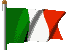 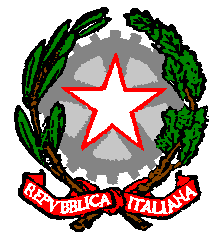 ISTITUTO DI ISTRUZIONE SECONDARIA SUPERIORE ALTAMURACod. Mec. BAIS02200RISTITUTO DI ISTRUZIONE SECONDARIA SUPERIORE ALTAMURACod. Mec. BAIS02200RISTITUTO DI ISTRUZIONE SECONDARIA SUPERIORE ALTAMURACod. Mec. BAIS02200R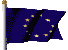 GRADUATORIA DI MERITO CLASSI TERZE ITIS GALILEIGRADUATORIA DI MERITO CLASSI TERZE ITIS GALILEIGRADUATORIA DI MERITO CLASSI TERZE ITIS GALILEIGRADUATORIA DI MERITO CLASSI TERZE ITIS GALILEIGRADUATORIA DI MERITO CLASSI TERZE ITIS GALILEICOGNOMENOMECLASSEMEDIA VOTO INGLESEPINTOFRANCASCO3 A CHIMCA9.3310RIFINOMICHELE3 A CHIMCA9.3310GRAMEGNAGIUSEPPE3 A INFORM.9.2010RAGONEDANIELE3 A TELEC.9.2010SAULLEVITO3 B INFOR.8.6010BARBIERIVITO3 A CHIMICA8.5610PLANTAMURABIAGIO3 B INFORM.7.7010GRADUATORIA DI MERITO CLASSI TERZE ITG NERVIGRADUATORIA DI MERITO CLASSI TERZE ITG NERVIGRADUATORIA DI MERITO CLASSI TERZE ITG NERVIGRADUATORIA DI MERITO CLASSI TERZE ITG NERVIGRADUATORIA DI MERITO CLASSI TERZE ITG NERVICOGNOMENOMECLASSEMEDIA VOTO INGLESE1.TRAGNIVALERIA3 D MODA9.60102.CIRASOLAFELICE3 A GEOM.9.20103.PANAROALESSIA3 A GEOM.9.20104.SIMONEANNA3 D MODA9.5095.POPOLIZIODAVIDE3 C GEOM.9.2096.ROTUNNO MARIANNA3 D MODA9.2097.MUOLOCHIARA3 D MODA9.2098.XEKA(sostituito per motivi di cittadinanza)MIKEL3 B GEOM.9.209 9.BALDINIANASTASIO N.3 C GEOM.8.609ISTITUTO DI ISTRUZIONE SECONDARIA SUPERIORE ALTAMURACod. Mec. BAIS02200RGRADUATORIA DI MERITO CLASSI QUARTE ITIS GALILEIGRADUATORIA DI MERITO CLASSI QUARTE ITIS GALILEIGRADUATORIA DI MERITO CLASSI QUARTE ITIS GALILEIGRADUATORIA DI MERITO CLASSI QUARTE ITIS GALILEIGRADUATORIA DI MERITO CLASSI QUARTE ITIS GALILEIGRADUATORIA DI MERITO CLASSI QUARTE ITIS GALILEICOGNOMENOMECLASSEMEDIA VOTO INGLESE1.DILEOFRANCESCO4 A CHIMICA9.67102.PATERNOGIUSEPPE4 B CHIMICA9.67103.VENTURA DOMENICO4 B CHIMICA9.44104.CREANZAANGELA4 A CHIMICA8.78105.CANNITOISABELLA4 A CHIMICA8.44106.CIACCIAGIUSEPPE4 A INFOR.9.60  97.DIGREGORIOPIETRO4 A INFOR.9.30  9GRADUATORIA DI MERITO CLASSI QUARTE ITG NERVIGRADUATORIA DI MERITO CLASSI QUARTE ITG NERVIGRADUATORIA DI MERITO CLASSI QUARTE ITG NERVIGRADUATORIA DI MERITO CLASSI QUARTE ITG NERVIGRADUATORIA DI MERITO CLASSI QUARTE ITG NERVIGRADUATORIA DI MERITO CLASSI QUARTE ITG NERVICOGNOMENOMECLASSEMEDIA VOTO INGLESE1.MICUNCOPAOLO4 C GEOM.9.50102.MARVULLIALESSANDRO4 C GEOM.9.20103.SARDONETOMMASO4 C GEOM.8.20104.GIORDANOGIUSEPPE4 C GEOM.9.40  95.FIORESEGAETANO D.4 C GEOM.9.40  96.DILEOVITO4 A GEOM.9.30  97.GIGANTELLIDANILO F.4 C GEOM8.90  98.QARRI(sostituito per motivi di cittadinanza)KRISTIAN4 A GEOM.8.60  99.CARISSIMOGIUSEPPE4 A GEOM. 8.509